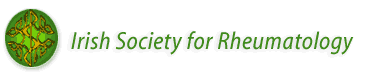 The Inaugural Bernard Connor Medal 2016:    Application FormName:University:Programme (choose one): 		Graduate Entry 	Undergraduate  ProgrammeStage or Year of Study (choose one) on April 1st 2016		1	2	3	4	5	6Category of Entry (tick one):	Original Research		Case Study		Literature review       Title:Signatory …………………………………………….Name and Address of Signatory:(Medical school faculty or local consultant rheumatologist )	Complete this form and submit with your work to info@isr.ie by 5.00pm 1/7/16